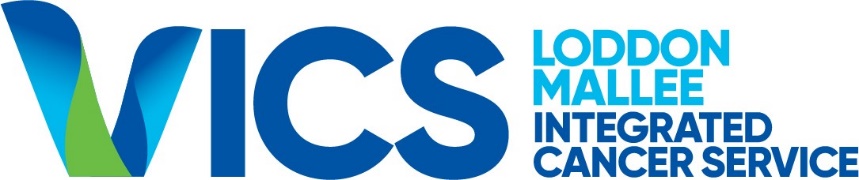 LMICS Funding Program Guidelines 2021	BackgroundThe Loddon Mallee Integrated Cancer Service (LMICS) is one of the nine Victorian Integrated Cancer Services (ICS) funded by the Department of Health. It is governed by representatives from public, private and community health services, the Primary Health Network, consumers and Department of Health. Bendigo Health is the host agency for LMICS. LMICS has allocated funding towards a grants program for organisations providing specialist and generalist cancer services to residents of the Loddon Mallee Region as defined in Figure 1 below. These grants target time-limited service improvement projects that cannot be funded within existing hospital resources. Figure 1: Loddon Mallee Region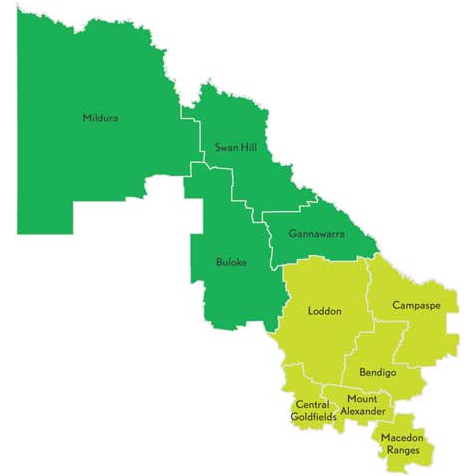 Source: http://www.rdv.vic.gov.au/victorian-regions/loddon-malleeFunding Guidelines and Funding AvailabilityThree grants of up to $40,000 are being offered for 6-18 month long projects that address one or more of the following Action Areas from the 2021 Victorian Cancer Plan.2.3 Improve access to services and care across the cancer screening pathway2.4 Improve public awareness of cancer symptoms to help early detection2.5 Support health professionals to improve early diagnosis of cancers and strengthen referral pathways to specialist care, including familial cancer centres for inheritable cancers3.1 Implement the optimal care pathway for Aboriginal people with cancer3.2 Implement and monitor performance against the optimal care pathways3.3 Monitor and assess patients’ experiences of care in a culturally safe way3.4 Implement service capability frameworks to support better, safer care3.5 Support Victoria’s regional cancer centres to deliver appropriate, accessible, high-quality and safe cancer care close to home4.1 Improve access to supportive care and help people manage some aspects of their own care4.2 Implement the Victorian carer strategy 2018–2022 to recognise and support the important role of carers4.3 Build workforce knowledge and skills in survivorship care across cancer care systems4.4 Support early access to palliative care to manage symptoms and improve quality of life4.5 Expand end-of-life care and palliative care skills and advance care planning education across the cancer workforce.Evaluation CriteriaThe following criteria will be considered when prioritising projects for funding:Extent to which project addresses one or more of the Action Areas listed in Item 2 above;Weight/extent of expected benefits from project;Extent to which the project will implement a sustainable change in service provision which can be specifically measured at commencement and completion;Value for money in term of benefit and also value of the in-kind and direct support provided by the applicant;Extent to which a committed project team and sponsor with appropriate skill sets to implement the project has been identified;Ability to comply with the requirements for funding;Compliance with the Bendigo Health Service Level Agreement.In addition to the above criteria applications will not be considered if they:Apply to recurrent positions, non-sustainable initiatives or provision of direct patient care;Are inconsistent with the objectives of the LMICS, the Optimal Cancer Care Pathways www.cancer.org.au/ocp, the Victorian Cancer Plan 2016-2020 www2.health.vic.gov.au.or other state-wide initiatives and/or duplicate work in other ICS (please utilise LMICS staff to help ascertain this on your behalf);Are for the purpose of purchasing equipment for service delivery. Requests for funding for the purchase of equipment to support service change will be considered;Are not submitted by an eligible organisation. Eligible organisations support clients or carers in the Loddon Mallee Region of Victoria, have an ABN or are Incorporated and include:Public or not for profit health services;GP clinics;Community or Aboriginal Controlled Community Health Services;Non-profit organisations or peak bodies.Application Process To apply applicants must contact the LMICS Program Manager to discuss the project and receive the appropriate application forms and attachments. Applications are due by 3:00 PM Australian Eastern Standard time 4 June 2021 by email to contracts@bendigohealth.org.au with ‘LMICS FUNDING PROGRAM 2021’ in the email header.  An email acknowledging receipt will be provided after the closing time.Health services may submit more than one funding submission. These should be prioritised by the service. A separate application must be completed for every project.Applications will be shortlisted by the LMICS Funding Evaluation Panel. The panel will provide recommendations to the LMICS Governance Group. Please note that further information or clarification may be sought.It is anticipated that all applicants will be advised of the outcome of their submission in late June 2021.Conditions of Funding & Reporting RequirementsThe applicant must be prepared to sign a Service Level Agreement with Bendigo Health. A sample will be provided with the grant application forms. The applicant acknowledges the following: The project will be conducted in accordance with the application and the conditions stipulated in the LMICS 2021 Funding Guidelines; Any deviation in the project from the original submission must be discussed with and agreed to by the LMICS Secretariat and documented in a Project Amendment Form supplied by LMICS;A detailed project plan (template to be provided by LMICS) will be submitted to LMICS within six weeks of the project commencing or as specifically agreed with LMICS;A project update report will be provided by the applicant as per the agreed Project Plan. LMICS may share these reports with its staff and advisory groups and with statewide ICS groups; A Final Report (including evaluation outcomes and expenditure report) will be submitted to the LMICS Directorate at the completion of the project (templates to be provided by LMICS). LMICS may share these reports with its staff and advisory groups and with statewide ICS groups;Information on the project, including any tools/resources developed, will be made available on the LMICS website to enable information sharing for the benefit of cancer patients and carers. Fund Release ScheduleThe funds release schedule will be in accordance with Bendigo Health policy and negotiated with the successful applicants. Applicants will need to provide a valid tax invoice for payment upon the completion of payment milestones to the satisfaction of LMICS.Summary InformationFor further information on the LMICS Funding Program please contact Ilana Solo on:Phone: 0416 084 018  
E-mail: isolo@bendigohealth.org.auLMICS funding program 2021 Round 1 ApplicationAPPLICANT DETAILS:Lead applicant (must be an eligible organisation): ABN of Lead Applicant:Street and Postal Addresses of Lead Applicant:Name and contact details for this application:Name: 				 Telephone/Mobile number(s):	 Email address: 			Please list any additional organisations and/or relevant individuals to be involved in this project:Current Insurance detailsBendigo Health as fund holder for LMICS requires appropriate insurance provisions for funding contemplated under this application process. Please provide details of all relevant insurances maintained by the applicant in the table below: (Note: Successful applicants will be required to provide copies).PROJECT DESCRIPTION AND METHODOLOGYProject title (less than 15 words)Describe the project objectives (up to 500 words). Please ensure your response is Specific, Measurable, Realistic and Timed. Indicative summary project plan summary based on a commencement date of 30 June 2021: (Applicants do not need to complete all lines in the table):Please list the project benefits and how they will be measured. (Applicants do not need to complete all lines in the table):RELEVANCE TO STRATEGIC PLAN PRIORITY AREASThe applicant must describe how the project will address one or more of the grant targeted priority areas in the table below:TOTAL FUNDING REQUESTED (in $AUS and exclusive of GST)Summary of funding requested:Indicative payment schedule based on proposed milestones and basic project plan and requirements for funding and reporting.  (Applicants do not need to complete all lines in the table):Any Other MattersAPPLICANT’S DECLARATION AND COMPLIANCE SUMMARYCompliance with the Bendigo Health Service Level Agreement sample at Attachment 1.Comment (if required):  DeclarationCEO, Executive Director or authorised representative declarationAPPLICANTS SUBMISSION GUIDE:Obtain the Funding Guidelines, Application Form and sample Service Level Agreement.Understand the application process and allow sufficient time to complete the requirements.Know the closing time and format for providing submissions.Understand the targeted priority areas and funding availability.Understand the evaluation criteria for funding submissions.Ensure responses provide sufficient information.Understand the funding and reporting requirements.Ensure all relevant fields are completed in the application form.Ensure applications are signed appropriately.ActivityDateInvitation issued 3/5/2021End of period for questions or requests for information N/A Closing Time 3:00 pm Australian Eastern Standard Time 3/6/2021.Submission methodBy email to contracts@bendigohealth.org.au with ‘LMICS FUNDING PROGRAM 2021 in the email header.  Intended completion of evaluation 20/6/2021Intended notification of outcome of application and issuing 20/6/2021Intended commencement of services30/6/2021Name of insurance companies: Policy type (eg public liability, professional indemnity, etc):   Policy number(s): Expiry dates: Limit of liability: Relevant exclusions: Task/ActivityCompletion Date:BenefitDescribe how this will be measuredTargeted priority areaHow the project will address this priority areaDescription$ in kind/ funded by applicant$ LMICS funding requested$ TotalComment (if needed)A) Operational ExpenditureStaffContractorsVolunteersOther - Stakeholder consultationsOther - TravelOther -Other -B) Capital ExpenditureEquipment – IT desk stationaryTOTALNo.MilestonePayment %1Signing of contract25%3Final Report Delivered75%I certify that the information in this application is accurate and has been compiled in accordance with the LMICS Funding Program Guidelines 2021. I understand that project outputs will be published on the LMICS website.I certify that the information in this application is accurate and has been compiled in accordance with the LMICS Funding Program Guidelines 2021. I understand that project outputs will be published on the LMICS website.Name:       Position:     Organisation: Signature:         DateI fully support this application and agree in principle to the changes/impact it may have on our organisation. I understand that project outputs will be published on the LMICS website.I fully support this application and agree in principle to the changes/impact it may have on our organisation. I understand that project outputs will be published on the LMICS website.Name:Position:Organisation:Signature:                   Date: Health service priority ranking: 